Инструкция по работе в системе Online Test Pad ИНФОРМАЦИОННЫЕ  ВИДЕОРОЛИКИ  ИЗУЧИТЕ  https://www.youtube.com/watch?v=FHlwa_kw_QY https://www.youtube.com/watch?v=4Vysd_hgg6M 1 . Зайти на сайт Online Test Pad  по ссылке:  https://onlinetestpad.com/app/dlts/tasks на сайт 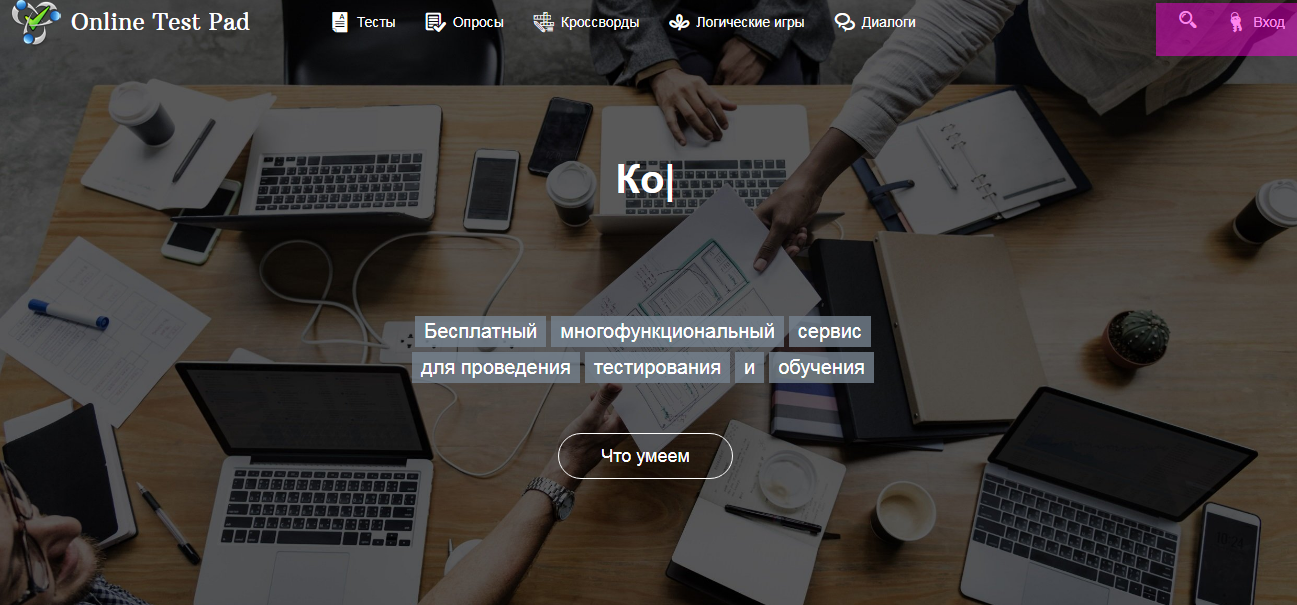 2. В правом верхнем углу ВХОД.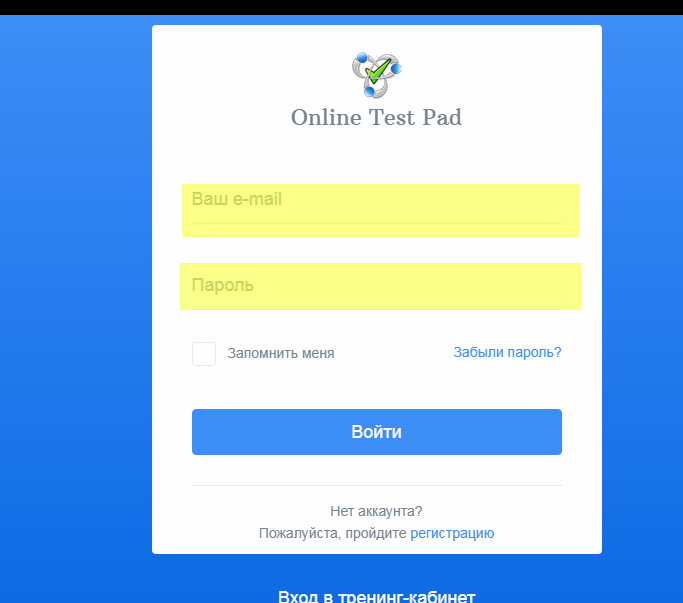 Заполняете . ЛОГИН И ПАРОЛЬ  отправлю в группу преподавателей в воцапе.3.  Заходите в СДОиТ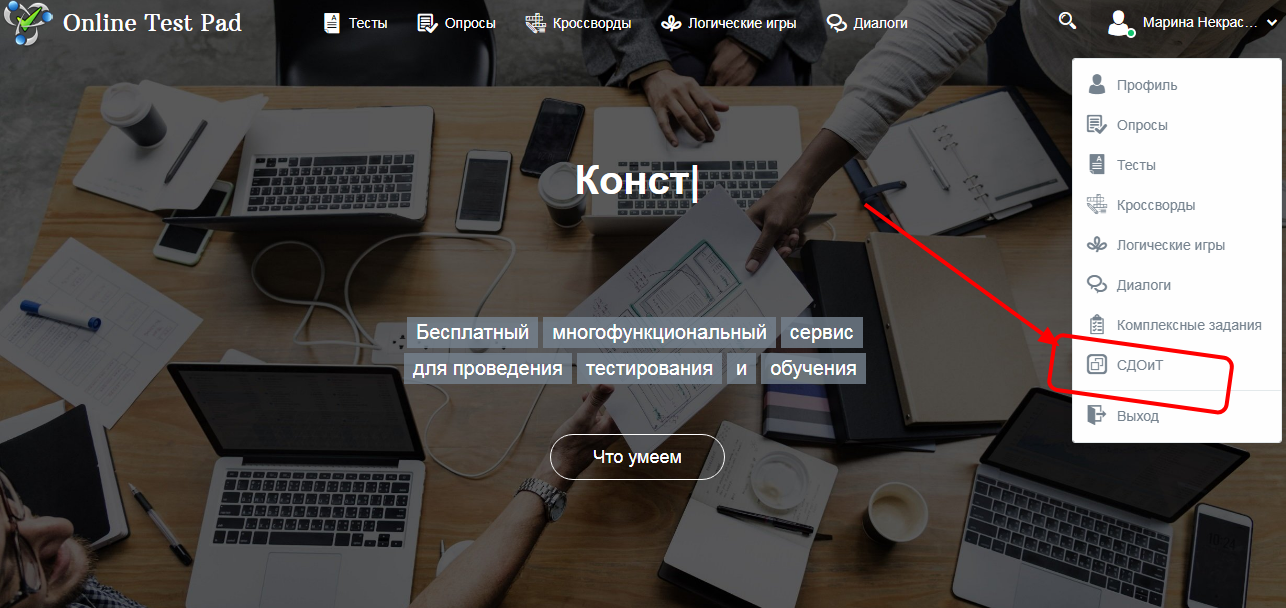 4. 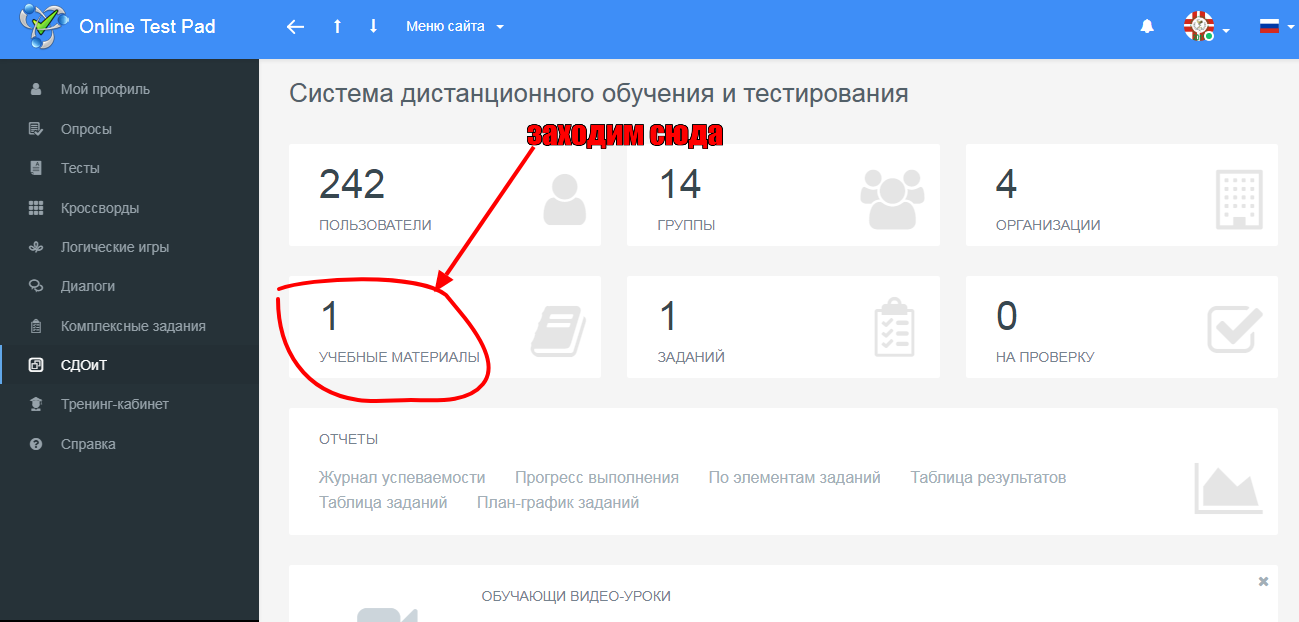 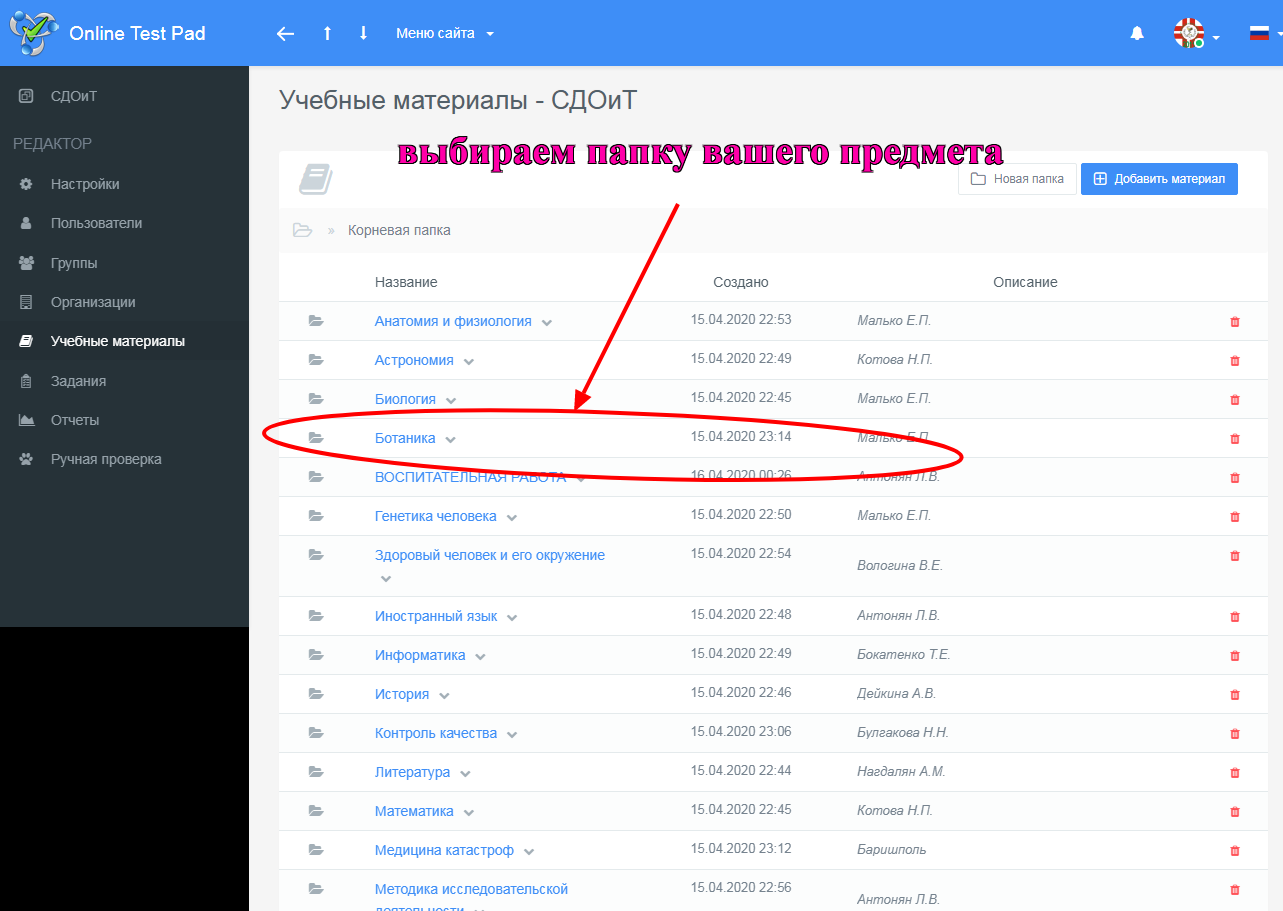 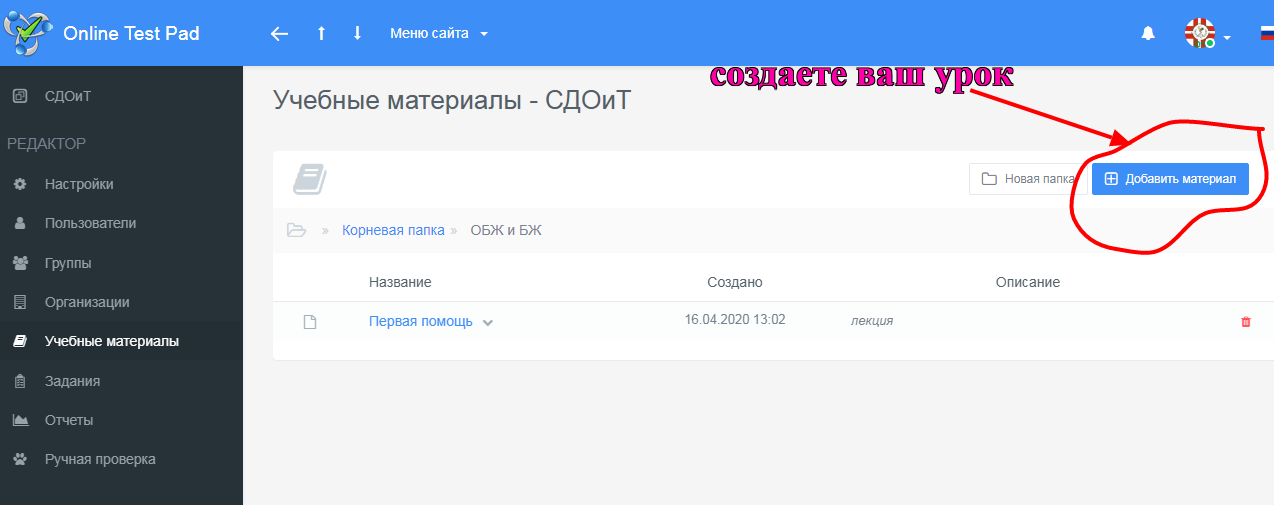 5. КАК СОЗДАТЬ МАТЕРИАЛ: ПОСМОТРИТЕ ПОДРОБНОЕ ВИДЕО.https://www.youtube.com/watch?time_continue=13&v=TxFQBLDccMs&feature=emb_logo 6. как создать ЛИЧНЫЙ ТЕСТhttps://www.youtube.com/watch?v=XGDQMOs3oG8 7. Простой образовательный тест.https://www.youtube.com/watch?v=UPOUE8ObCy88. СОЗДАТЬ ОПРОС https://www.youtube.com/watch?v=fwtK1tUaL2w Изучаете. Создаёте в СВОИХ ПАПКАХ. И только потом отправляете  студентам  по следующей схеме.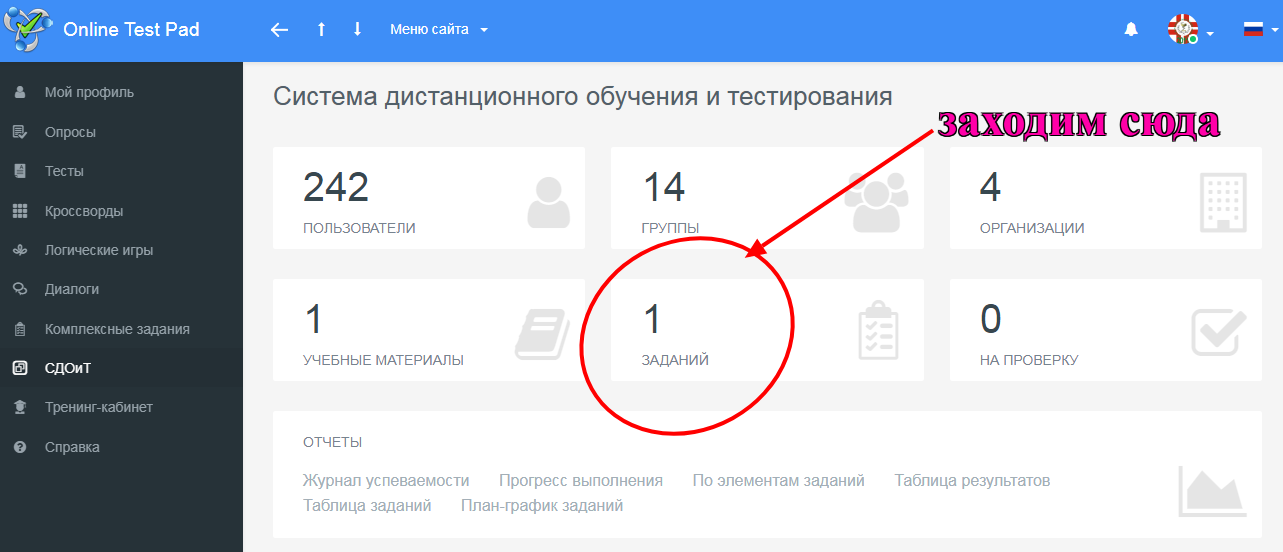 В задания вы можете дать задания как всем студента, так и кому то отдельно.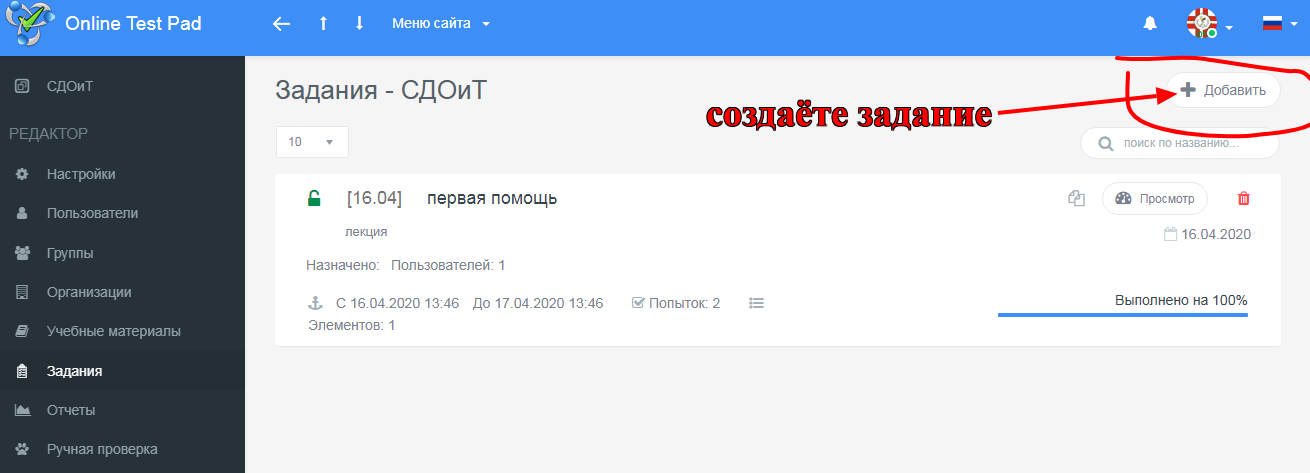 Видеоролик по созданию нового материала для студентов https://www.youtube.com/watch?v=d_UkfEmq57A После того как вы создали и отправили материал. Студенты получают его в своих кабинетах. Проходят, и у вас появляется, возможность просмотреть их результаты. 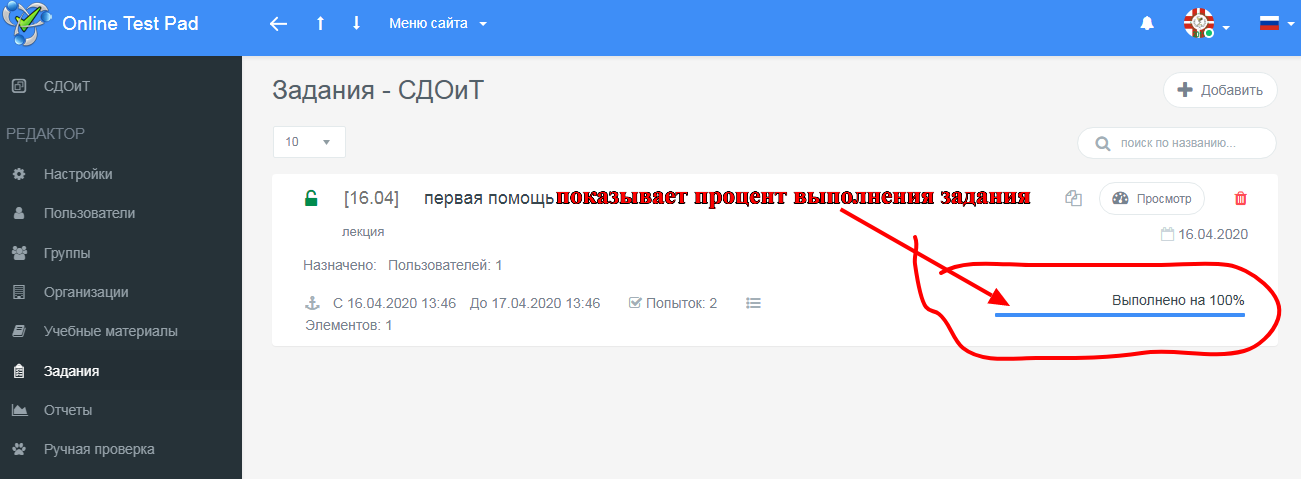 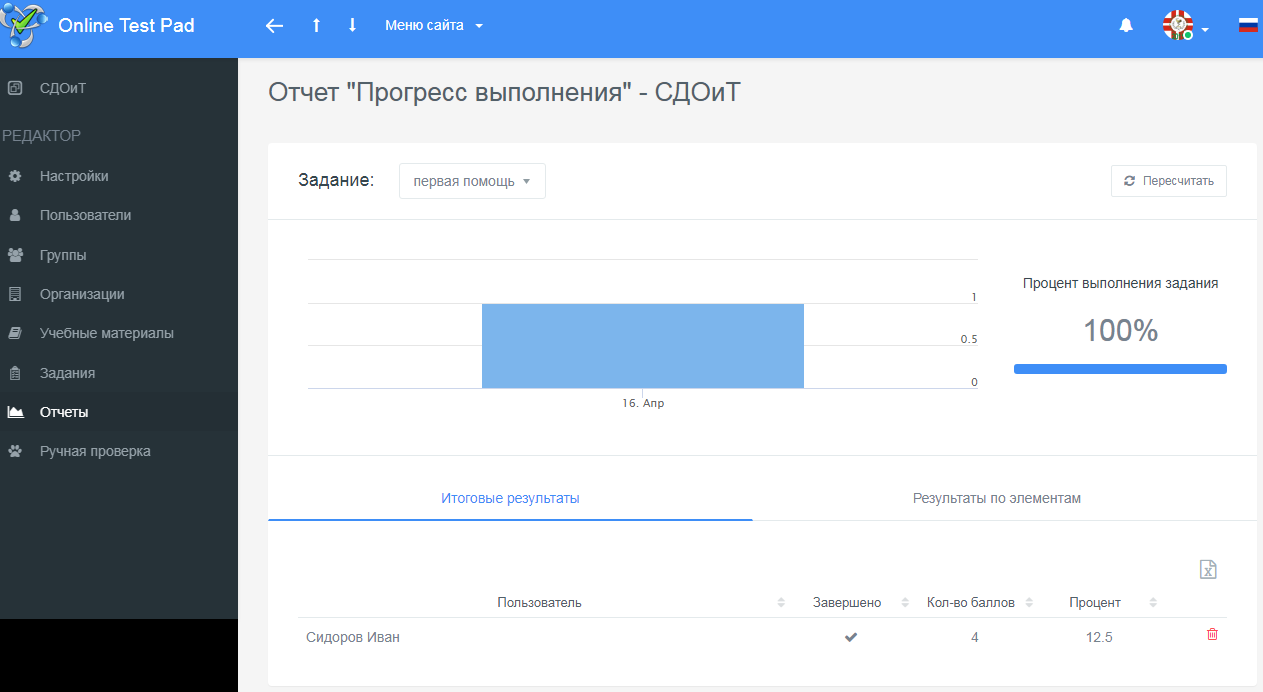 УДАЧНОГО ОСВОЕНИЯ КОЛЛЕГИ!!! 